13/05/2022 15:09BionexoResultado da Tomada de PreçosNº20221904A050HEMUO Instituto de Gestão e Humanização – IGH, entidade de direito privado e sem fins lucrativos,classificado como Organização Social, vem tornar público a realização do Processo Seletivo deCompras, com a finalidade de adquirir bens, materiais e/ou medicamentos para o HMI - HospitalEstadual Materno-Infantil Dr. Jurandir do Nascimento, com endereço à Av. Perimetral, s/n,Quadra. 37, Lote 14, Setor Coimbra, Goiânia/GO, CEP: 74.530-020.Objeto: MATERIAIS DE LIMPEZA / DESCARTÁVEISBionexo do Brasil LtdaRelatório emitido em 13/05/2022 15:08Tipo de Compra: Cotação via Bionexo/E-mailGoiânia: 13 de Maio de 2022CompradorIGH - Hospital Materno Infantil (11.858.570/0002-14)AV. PERIMETRAL, ESQUINA C/ RUA R7, SN - SETOR COIMBRA - GOIÂNIA, GO CEP: 74.530-020Relação de Itens (Confirmação)Pedido de Cotação : 215908590COTAÇÃO Nº 16131 - MATERIAIS DE LIMPEZA / DESCARTÁVEIS - HMI ABRIL/2022Frete PróprioObservações: PAGAMENTO: Somente a prazo e por meio de depósito em conta PJ do fornecedor. *FRETE: Só serão aceitas propostas com frete CIF epara entrega no endereço: RUA R7 C/ AV PERIMETRAL, SETOR COIMBRA, Goiânia/GO CEP: 74.530-020, dia e horário especificado. *CERTIDÕES: AsCertidões Municipal, Estadual de Goiás, Federal, FGTS e Trabalhista devem estar regulares desde a data da emissão da proposta até a data dopagamento. *REGULAMENTO: O processo de compras obedecerá ao Regulamento de Compras do IGH, prevalecendo este em relação a estes termosem caso de divergência.Tipo de Cotação: Cotação NormalFornecedor : Todos os FornecedoresData de Confirmação : TodasFaturamentoMínimoPrazo deEntregaValidade daPropostaCondições dePagamentoFornecedorFrete ObservaçõesNeoclean Comércio de Materiais de Higienee Limpeza Ltda - EppGOIÂNIA - GO3 dias apósconfirmação1R$ 200,000030/04/202228ddl - CarteiraCIFnullAdriano Ferro Rotondano - 62 3932-0202licitacao@neoclean.com.brMais informaçõesProgramaçãode EntregaPreçoUnitário FábricaPreçoValorTotalProdutoCódigoFabricanteEmbalagem Fornecedor Comentário JustificativaRent(%) QuantidadeUsuárioVALVULASABONETEIRAESPUMACOMPATIVEL C/MARCAPREMISE 700ML-> MARCACOMPATIVEL:PREMISSE;LINHA:RESERVATORIO;MODELO:VALVULA TIPOESPUMA; COR:BRANCA ->PARA ASVALVULAPREMISSEESPUMANeocleanComércio deMateriais deHigiene eLimpezaDioneiCajueiro DaSilvaSABONETEIRASDE PAREDE. ASPONTAS SÃOFABRICADAS EMPLASTICO E OCOMPRIMENTODA MANGUEIRAÉ ELABORADOEM MATERIALFLEXIVEL PARAFACILITAR OENCAIXE.R$R$R$232,9800151533-01null-33 UnidadeCLEAN/COMPACTA7,0600 0,0000-PREMISSE -PREMISSE04/05/202216:44Ltda - EppUSADAS PARASEREMVALVULAS DESABONETEIRAESPUMA. SERVECOMO PEÇA DEREPOSIÇÃO DEENCAIXEFACILITADO.TotalParcial:R$232,9800333.03.0Total de Itens da Cotação: 1Total de Itens Impressos: 1TotalGeral:R$232,9800Clique aqui para geração de relatório completo com quebra de páginahttps://bionexo.bionexo.com/jsp/RelatPDC/relat_adjudica.jsp1/1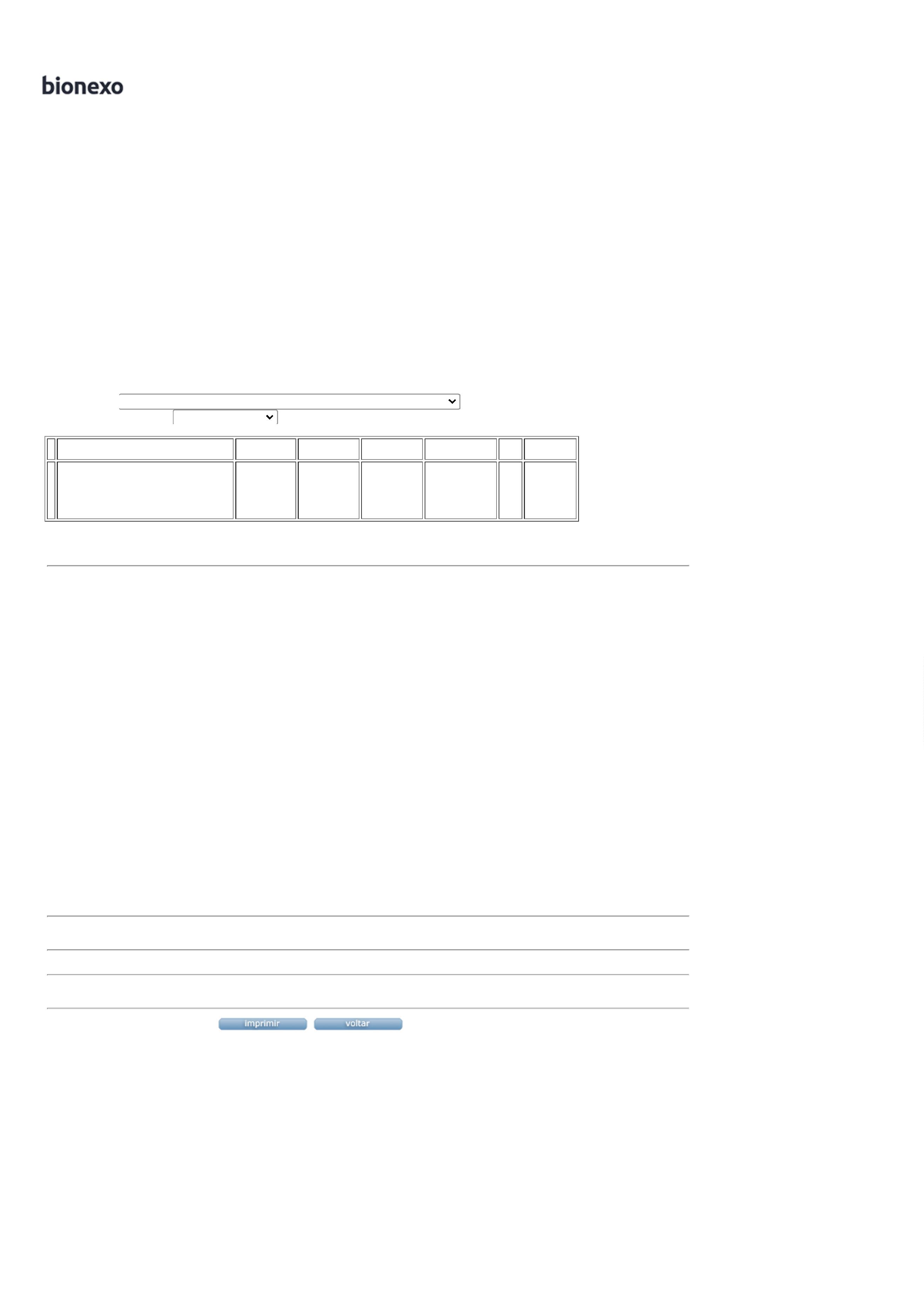 